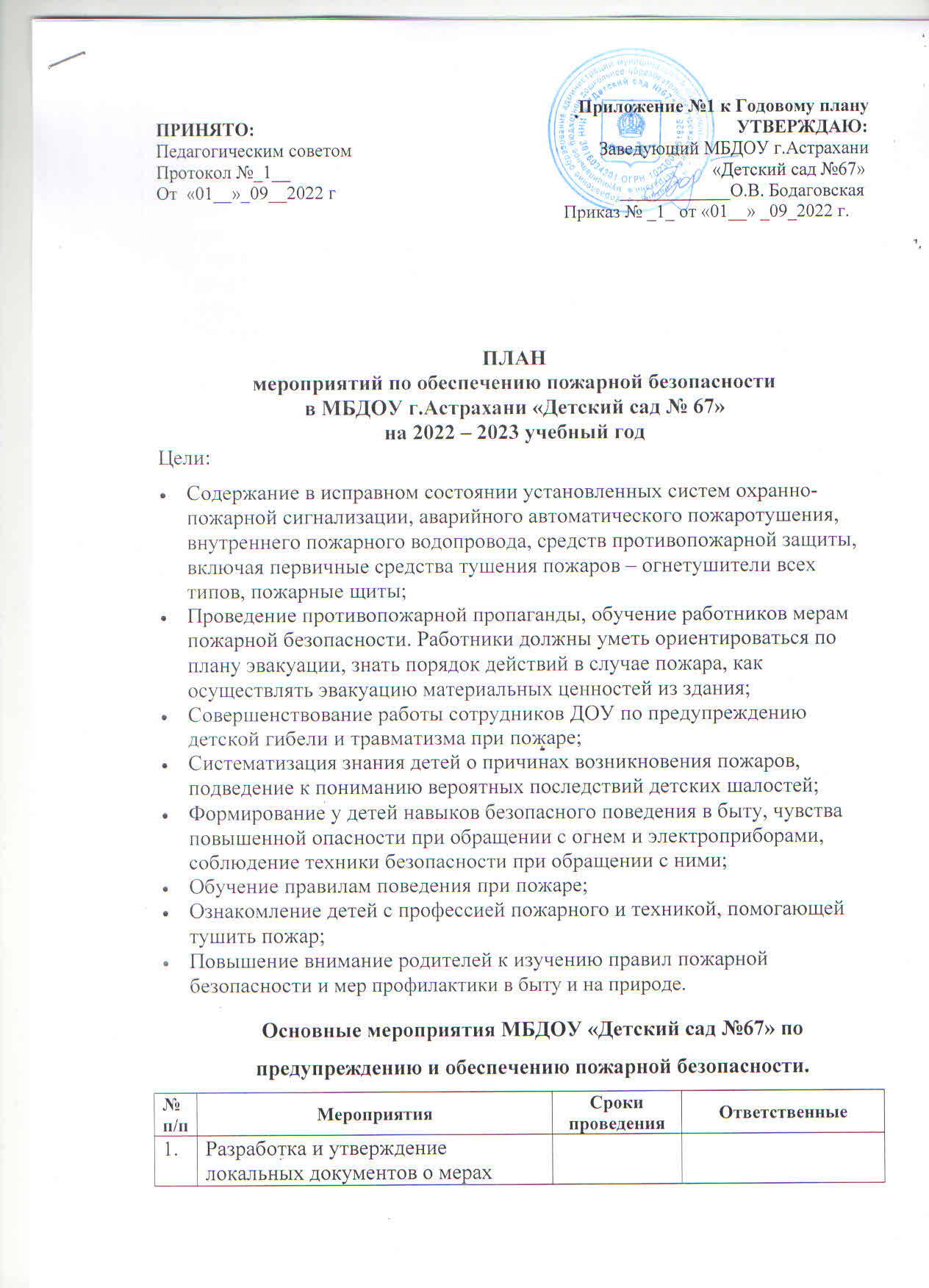 Приложение №1 к Годовому плану ПРИНЯТО:                                                                                                         УТВЕРЖДАЮ:Педагогическим советом                                                      Заведующий МБДОУ г.Астрахани Протокол №_1__                                                                                            «Детский сад №67»От  «01__»_09__2022 г                                                              ____________О.В. Бодаговская                                                                                                                          Приказ № _1_ от «01__» _09_2022 г.                                                     ПЛАН
мероприятий по обеспечению пожарной безопасности в МБДОУ г.Астрахани «Детский сад № 67»
на 2022 – 2023 учебный годЦели:Содержание в исправном состоянии установленных систем охранно-пожарной сигнализации, аварийного автоматического пожаротушения, внутреннего пожарного водопровода, средств противопожарной защиты, включая первичные средства тушения пожаров – огнетушители всех типов, пожарные щиты;Проведение противопожарной пропаганды, обучение работников мерам пожарной безопасности. Работники должны уметь ориентироваться по плану эвакуации, знать порядок действий в случае пожара, как осуществлять эвакуацию материальных ценностей из здания;Совершенствование работы сотрудников ДОУ по предупреждению детской гибели и травматизма при пожаре;Систематизация знания детей о причинах возникновения пожаров, подведение к пониманию вероятных последствий детских шалостей;Формирование у детей навыков безопасного поведения в быту, чувства повышенной опасности при обращении с огнем и электроприборами, соблюдение техники безопасности при обращении с ними;Обучение правилам поведения при пожаре;Ознакомление детей с профессией пожарного и техникой, помогающей тушить пожар;Повышение внимание родителей к изучению правил пожарной безопасности и мер профилактики в быту и на природе. Основные мероприятия МБДОУ «Детский сад №67» по предупреждению и обеспечению пожарной безопасности.№п/пМероприятияСроки проведенияОтветственные1.Разработка и утверждение локальных документов о мерах пожарной безопасности:-приказа о назначении ответственного за пожарную безопасность в ДОУ;- приказа об установлении противопожарного режима в ДОУ;- приказа о проведении мероприятий по обучению сотрудников ДОУ мерам пожарной безопасностиСентябрьЗаведующий ДОУБодаговская О.В. 2.Изучение нормативных документов по пожарной безопасности федерального и регионального уровней.ПостоянноЗаведующий ДОУБодаговская О.В. 3.Обеспечить беспрепятственный доступ подъезда пожарных машин к зданиям ОУ. Въездные ворота должны быть свободны. Запретить физическим лицам оставлять транспорт перед въездными воротами на территорию ОУ.ПостоянноЗаведующий ДОУБодаговская О.В. Зам. зав. по АХРДокучаева Н.В.4.Обновить на интернет-сайте ДОУ «Детский сад №67» информацию по  пожарной безопасности и информацию о действиях в случае возникновения пожаров.СентябрьСтарший воспитательБрыкова Л.В.5.Проведение инструктажей по пожарной безопасности с сотрудниками ДОУ.1 раз в кварталЗам. зав. по АХРДокучаева Н.В.6.Проведение внепланового противопожарного инструктажа в связи с организацией массовых мероприятий (новогодних елок)ДекабрьЗам. зав. по АХРДокучаева Н.В.7.Обеспечение соблюдения правил пожарной безопасности при проведении детских утренников и других массовых мероприятий путем установления во время их проведения обязательного дежурства работников во время массовых мероприятий.Регулярно(в соответст- вии с планом проведения)Зам. зав. по АХРДокучаева Н.В.воспитатели8.Проведение проверки внутреннего и внешнего противопожарного водоснабжения ДОУ.1 раз в полугодиеСоответствующая организация9.Проверка наличия и исправности средств пожаротушения (огнетушителей и рукавов)1 раз в полугодиеСоответствующая организация10.Проверка исправности АПС (автоматической пожарной сигнализации)1 раз в кварталЗам. зав. по АХРДокучаева Н.В.11.Проверка исправности наружных эвакуационных лестниц.СентябрьЗам. зав. по АХРДокучаева Н.В.№п/пМероприятияСроки проведенияОтветственныеРабота с сотрудниками.Работа с сотрудниками.Работа с сотрудниками.Работа с сотрудниками.1.Организация и проведение тренировочных занятий с детьми и взрослыми по отработке навыков эвакуации1 раз в полугодиеЗаведующий ДОУ Бодаговская О.В.Зам. зав. по АХРДокучаева Н.В.2.Проведение вводных инструктажей с вновь принятыми сотрудниками.В течении учебного годаЗам. зав. по АХРДокучаева Н.В.3.Консультации: Средства пожаротушения. «Основы пожарной безопасности».ДекабрьМартЗам. зав. по АХРДокучаева Н.В.Работа с детьми.Работа с детьми.Работа с детьми.Работа с детьми.1.Ознакомительная экскурсия по детскому саду «Ознакомление с путями эвакуации в случае возникновения ЧС».СентябрьВоспитатели2.Организация и проведение различных форм образовательной деятельности с детьми на противопожарную тематику.В течении учебного годаВоспитатели3.Сюжетные игры:Инсценировка «Кошкин дом»«Мы – пожарные!»«Служба спасения»«Тушение пожара»В течении учебного годаВоспитатели4.Беседы:Не шали с огнем!Почему горят леса?Безопасный дом.Если дома начался пожар?Опасные предметы. «Что делать если в детском саду пожар?»«Веселый праздник Новый год, в гости елочка придет!»Потенциальные опасности дома: на кухне, в спальне, в общей комнате.«Знаешь сам – расскажи другому».В течении учебного годаВоспитатели5.Просмотр мультфильмов серии «Уроки осторожности»В течении учебного годаВоспитатели6.Дидактические игры:«Опасные ситуации»«Назови опасные предметы»«Служба спасения: 01, 02, 03»«Горит – не горит»«Кому что нужно для работы?»В течении учебного годаВоспитатели7.Подвижные игры:«Юный друг пожарных»«Мы - сильные, смелые, ловкие, умелые!»Юный пожарныйВ течении учебного годаВоспитатели8.Художественная литература: Л.Сумина «Кем быть?»                    К.Оленев «Красная машина» З.Бурлева  «Пожарная часть», «Служба 01», «Пожарные рукава»  Т.Фетисова «Куда спешат красные машины»  Е.Хоринский «Спичка – невеличка»Д.Кокшаров «Пожарыч»В течении учебного годаВоспитатели9.Рассматривание плакатов, иллюстраций по теме «Пожар»В течении учебного годаВоспитатели10Моделирование игровых, обучающих  ситуации:«Дым в группе. Как поступить?» «Разговор с диспетчером пожарной части».В течении учебного годаВоспитатели11.Художественно – продуктивная деятельность детей: свободное рисование; создание книжек, брошюр, игр, коллажа.В течении учебного годаВоспитателигрупп (5-7 лет)Взаимодействие с семьями воспитанниковВзаимодействие с семьями воспитанниковВзаимодействие с семьями воспитанниковВзаимодействие с семьями воспитанников1.Организовать размещение на информационных стендах учреждения памяток о соблюдении мер противопожарной защиты и необходимых действий при обнаружении пожараПериодич.Зам. зав. по АХРДокучаева Н.В.2.Оформление стендов в группах для родителей (законных представителей) на тему пожарной безопасности:«Причины пожара» «Как вести себя при пожаре»«Вызов экстренных служб со стационарных и мобильных телефонов» «С Новым Годом без ЧС, Вам желает МЧС»В течении учебного годаВоспитатели3.Консультации:Безопасность детей в наших рукахПожарная безопасность в дни Новогодних каникул«Ребенок и огонь: обеспечим безопасность»В течении учебного годаВоспитатели4.Освещение тем по пожарной безопасности на групповых родительских собранияхСентябрьДекабрьМайВоспитатели5.Совместные учения сотрудников детского сада, воспитанников:«Пожарные на учениях» - практическое освоение навыков и правил поведения при пожаре, оказания первой помощи пострадавшим, отработка первоочередных мер по тушению огня. В течении учебного годаЗаведующий ДОУБодаговская О.В. Зам. зав. по АХРДокучаева Н.В.ВоспиталиСпециалисты